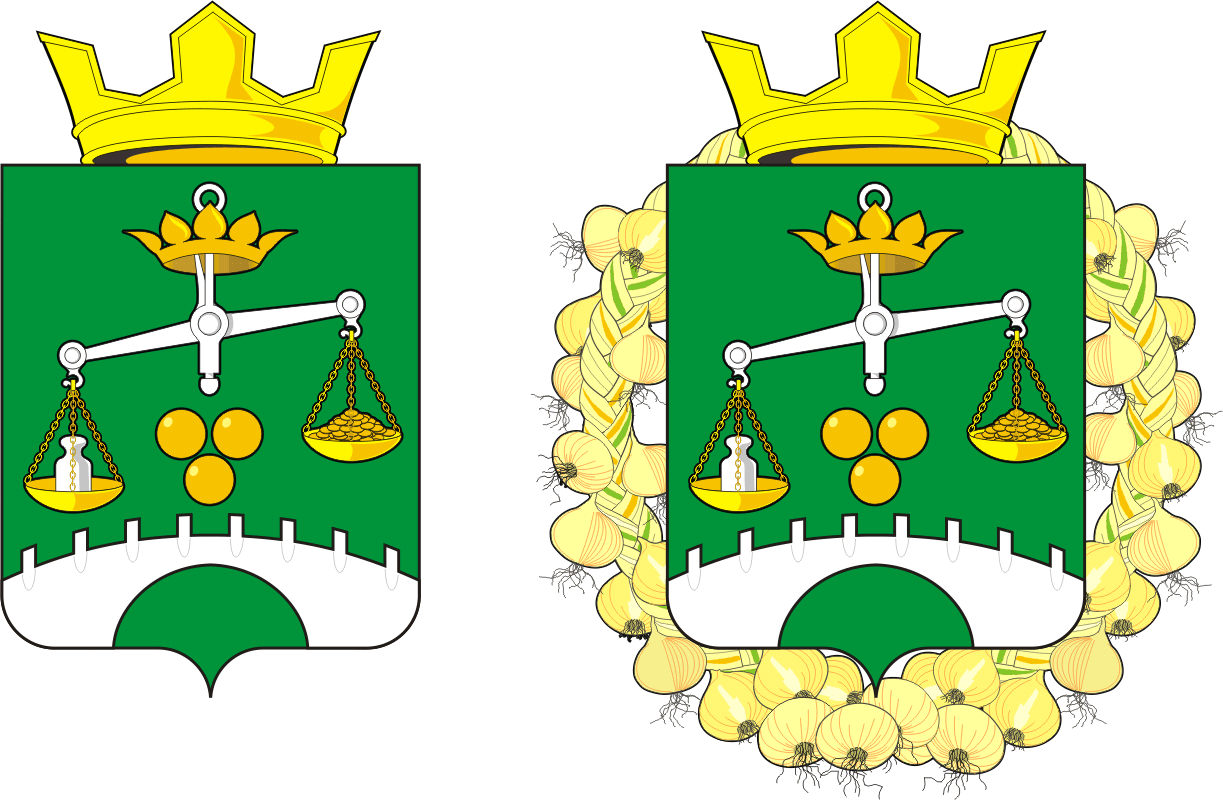 СОВЕТ ДЕПУТАТОВ муниципального образованияСЕЛЬСКОЕ ПОСЕЛЕНИЕ ПЕТРОВСКИЙ СЕЛЬСОВЕТсаракташскОГО районА оренбургской областиЧЕТВЕРТЫЙ СОЗЫВР Е Ш Е Н И Е внеочередного тридцать третьего заседания Совета депутатов муниципального образования Петровский сельсоветчетвертого созыва27  ноября  2023 года                           с.Петровское                                      №166Об утверждении отчета об исполнении местного бюджета за III квартал 2023 годаВ соответствии с пунктом 5 статьи 264.2 Бюджетного кодекса Российской Федерации и статьей 48 Положения о бюджетном процессе в муниципальном образовании Петровский сельсовет, утвержденном решением Совета депутатов Петровского сельсовета от 12.03.2019  № 1371. Утвердить отчет об исполнении местного бюджета за III квартал 2023 года по доходам в сумме 5 598 501,46 руб., по расходам 5 615 346,36 руб., с превышением  доходов над расходами в сумме 16 844,90 руб. с показателями:- Доходы местного бюджета за III квартал 2023 года по кодам классификации доходов бюджетов согласно приложению № 1;- Расходы местного бюджета за III квартал 2023 по разделам, подразделам классификации расходов бюджетов согласно приложению № 2;- Источники финансирования дефицита бюджета за III квартал 2023 года по группам подгруппам классификации источников финансирования дефицитов бюджетов и группам классификации операций сектора государственного управления согласно приложению № 3.2. Специалисту 1 категории муниципального образования Петровский сельсовет (Шипиловой О.А.) направить отчет об исполнении местного бюджета за III квартал 2023 в Совет депутатов Петровского сельсовета.3. Настоящее решение вступает в силу после его обнародования и подлежит размещению на официальном сайте муниципального образования Петровский сельсовет Саракташского района Оренбургской области.4. Контроль за исполнением данного решения возложить на постоянную комиссию по бюджетной, налоговой и финансовой политике, собственности и экономическим вопросам, торговле и быту                      (Заельская Ж.А.).Приложение № 1к постановлению администрацииПетровского сельсоветаот  27 ноября 2023 года № 166Доходы местного бюджета за III квартал 2023 года по кодам классификации доходов бюджетовПриложение № 2к постановлению администрации Петровского  сельсовета от  27 ноября 2023 года № 166Расходы местного бюджета за III квартал 2023 года по разделам, подразделам классификации расходов бюджетовПриложение № 3к постановлению администрации Петровского сельсовета от  27 ноября 2023 года № 166Источники финансирования дефицита бюджета за III квартал 2023 года по группам подгруппам классификации источников финансирования дефицитов бюджетов и группам классификации операций сектора государственного управленияПредседатель Совета депутатов сельсоветаПредседатель Совета депутатов сельсоветаГлава Петровского сельсоветаГлава Петровского сельсовета___________           Е.Г.Григорян___________           Е.Г.Григорян___________О.А.Митюшникова___________О.А.МитюшниковаРазослано:постоянной комиссии, прокуратуре района, финансовому отделу администрации Саракташского района, официальный сайт сельсовета, информационный бюллетень, в делопостоянной комиссии, прокуратуре района, финансовому отделу администрации Саракташского района, официальный сайт сельсовета, информационный бюллетень, в делопостоянной комиссии, прокуратуре района, финансовому отделу администрации Саракташского района, официальный сайт сельсовета, информационный бюллетень, в делоНаименование показателяКод строкиКод дохода по бюджетной классификацииУтвержденные бюджетные назначенияИсполненоНеисполненные назначения123456Доходы бюджета - всего010X7 702 200,005 598 501,462 103 698,54в том числе:НАЛОГОВЫЕ И НЕНАЛОГОВЫЕ ДОХОДЫ010000 100000000000000002 164 000,001 297 025,43866 974,57НАЛОГИ НА ПРИБЫЛЬ, ДОХОДЫ010000 10100000000000000406 000,00320 439,8185 560,19Налог на доходы физических лиц010000 10102000010000110406 000,00320 439,8185 560,19Налог на доходы физических лиц с доходов, источником которых является налоговый агент, за исключением доходов, в отношении которых исчисление и уплата налога осуществляются в соответствии со статьями 227, 227.1 и 228 Налогового кодекса Российской Федерации, а также доходов от долевого участия в организации, полученных в виде дивидендов010000 10102010010000110405 000,00320 282,6184 717,39Налог на доходы физических лиц с доходов, источником которых является налоговый агент, за исключением доходов, в отношении которых исчисление и уплата налога осуществляются в соответствии со статьями 227, 227.1 и 228 Налогового кодекса Российской Федерации, а также доходов от долевого участия в организации, полученных в виде дивидендов (сумма платежа (перерасчеты, недоимка и задолженность по соответствующему платежу, в том числе по отмененному)010182 10102010011000110405 000,00320 248,0584 751,95Налог на доходы физических лиц с доходов, источником которых является налоговый агент, за исключением доходов, в отношении которых исчисление и уплата налога осуществляются в соответствии со статьями 227, 227.1 и 228 Налогового кодекса Российской Федерации, а также доходов от долевого участия в организации, полученных в виде дивидендов (суммы денежных взысканий (штрафов) по соответствующему платежу согласно законодательству Российской Федерации)010182 101020100130001100,0034,560,00Налог на доходы физических лиц с доходов, полученных физическими лицами в соответствии со статьей 228 Налогового кодекса Российской Федерации010000 101020300100001101 000,00157,20842,80Налог на доходы физических лиц с доходов, полученных физическими лицами в соответствии со статьей 228 Налогового кодекса Российской Федерации (сумма платежа (перерасчеты, недоимка и задолженность по соответствующему платежу, в том числе по отмененному)010182 101020300110001101 000,00157,20842,80НАЛОГИ НА ТОВАРЫ (РАБОТЫ, УСЛУГИ), РЕАЛИЗУЕМЫЕ НА ТЕРРИТОРИИ РОССИЙСКОЙ ФЕДЕРАЦИИ010000 10300000000000000775 000,00651 786,77123 213,23Акцизы по подакцизным товарам (продукции), производимым на территории Российской Федерации010000 10302000010000110775 000,00651 786,77123 213,23Доходы от уплаты акцизов на дизельное топливо, подлежащие распределению между бюджетами субъектов Российской Федерации и местными бюджетами с учетом установленных дифференцированных нормативов отчислений в местные бюджеты010000 10302230010000110367 000,00333 869,1733 130,83Доходы от уплаты акцизов на дизельное топливо, подлежащие распределению между бюджетами субъектов Российской Федерации и местными бюджетами с учетом установленных дифференцированных нормативов отчислений в местные бюджеты (по нормативам, установленным федеральным законом о федеральном бюджете в целях формирования дорожных фондов субъектов Российской Федерации)010182 10302231010000110367 000,00333 869,1733 130,83Доходы от уплаты акцизов на моторные масла для дизельных и (или) карбюраторных (инжекторных) двигателей, подлежащие распределению между бюджетами субъектов Российской Федерации и местными бюджетами с учетом установленных дифференцированных нормативов отчислений в местные бюджеты010000 103022400100001103 000,001 798,951 201,05Доходы от уплаты акцизов на моторные масла для дизельных и (или) карбюраторных (инжекторных) двигателей, подлежащие распределению между бюджетами субъектов Российской Федерации и местными бюджетами с учетом установленных дифференцированных нормативов отчислений в местные бюджеты (по нормативам, установленным федеральным законом о федеральном бюджете в целях формирования дорожных фондов субъектов Российской Федерации)010182 103022410100001103 000,001 798,951 201,05Доходы от уплаты акцизов на автомобильный бензин, подлежащие распределению между бюджетами субъектов Российской Федерации и местными бюджетами с учетом установленных дифференцированных нормативов отчислений в местные бюджеты010000 10302250010000110453 000,00355 290,6497 709,36Доходы от уплаты акцизов на автомобильный бензин, подлежащие распределению между бюджетами субъектов Российской Федерации и местными бюджетами с учетом установленных дифференцированных нормативов отчислений в местные бюджеты (по нормативам, установленным федеральным законом о федеральном бюджете в целях формирования дорожных фондов субъектов Российской Федерации)010182 10302251010000110453 000,00355 290,6497 709,36Доходы от уплаты акцизов на прямогонный бензин, подлежащие распределению между бюджетами субъектов Российской Федерации и местными бюджетами с учетом установленных дифференцированных нормативов отчислений в местные бюджеты010000 10302260010000110-48 000,00-39 171,99-8 828,01Доходы от уплаты акцизов на прямогонный бензин, подлежащие распределению между бюджетами субъектов Российской Федерации и местными бюджетами с учетом установленных дифференцированных нормативов отчислений в местные бюджеты (по нормативам, установленным федеральным законом о федеральном бюджете в целях формирования дорожных фондов субъектов Российской Федерации)010182 10302261010000110-48 000,00-39 171,99-8 828,01НАЛОГИ НА СОВОКУПНЫЙ ДОХОД010000 10500000000000000130 000,00136 040,510,00Налог, взимаемый в связи с применением упрощенной системы налогообложения010000 1050100000000011030 000,0024 214,015 785,99Налог, взимаемый с налогоплательщиков, выбравших в качестве объекта налогообложения доходы010000 1050101001000011030 000,00-3 540,8933 540,89Налог, взимаемый с налогоплательщиков, выбравших в качестве объекта налогообложения доходы010000 1050101101000011030 000,00-3 540,8933 540,89Налог, взимаемый с налогоплательщиков, выбравших в качестве объекта налогообложения доходы (сумма платежа (перерасчеты, недоимка и задолженность по соответствующему платежу, в том числе по отмененному)010182 1050101101100011030 000,00-3 540,8933 540,89Налог, взимаемый с налогоплательщиков, выбравших в качестве объекта налогообложения доходы, уменьшенные на величину расходов010000 105010200100001100,0027 754,900,00Налог, взимаемый с налогоплательщиков, выбравших в качестве объекта налогообложения доходы, уменьшенные на величину расходов (в том числе минимальный налог, зачисляемый в бюджеты субъектов Российской Федерации)010000 105010210100001100,0027 754,900,00Налог, взимаемый с налогоплательщиков, выбравших в качестве объекта налогообложения доходы, уменьшенные на величину расходов (в том числе минимальный налог, зачисляемый в бюджеты субъектов Российской Федерации (сумма платежа (перерасчеты, недоимка и задолженность по соответствующему платежу, в том числе по отмененному)010182 105010210110001100,0027 754,900,00Единый сельскохозяйственный налог010000 10503000010000110100 000,00111 826,500,00Единый сельскохозяйственный налог010000 10503010010000110100 000,00111 826,500,00Единый сельскохозяйственный налог (сумма платежа (перерасчеты, недоимка и задолженность по соответствующему платежу, в том числе по отмененному)010182 10503010011000110100 000,00111 826,500,00НАЛОГИ НА ИМУЩЕСТВО010000 10600000000000000783 000,00-41 014,66824 014,66Налог на имущество физических лиц010000 10601000000000110115 000,00-93 482,52208 482,52Налог на имущество физических лиц, взимаемый по ставкам, применяемым к объектам налогообложения, расположенным в границах сельских поселений010000 10601030100000110115 000,00-93 482,52208 482,52Налог на имущество физических лиц, взимаемый по ставкам, применяемым к объектам налогообложения, расположенным в границах сельских поселений (сумма платежа (перерасчеты, недоимка и задолженность по соответствующему платежу, в том числе по отмененному)010182 10601030101000110115 000,00-93 482,52208 482,52Земельный налог010000 10606000000000110668 000,0052 467,86615 532,14Земельный налог с организаций010000 1060603000000011076 000,0021 690,0054 310,00Земельный налог с организаций, обладающих земельным участком, расположенным в границах сельских поселений010000 1060603310000011076 000,0021 690,0054 310,00Земельный налог с организаций, обладающих земельным участком, расположенным в границах сельских поселений (сумма платежа (перерасчеты, недоимка и задолженность по соответствующему платежу, в том числе по отмененному)010182 1060603310100011076 000,0021 590,0054 410,00Земельный налог с организаций, обладающих земельным участком, расположенным в границах сельских поселений (суммы денежных взысканий (штрафов) по соответствующему платежу согласно законодательству Российской Федерации)010182 106060331030001100,00100,000,00Земельный налог с физических лиц010000 10606040000000110592 000,0030 777,86561 222,14Земельный налог с физических лиц, обладающих земельным участком, расположенным в границах сельских поселений010000 10606043100000110592 000,0030 777,86561 222,14Земельный налог с физических лиц, обладающих земельным участком, расположенным в границах сельских поселений (сумма платежа (перерасчеты, недоимка и задолженность по соответствующему платежу, в том числе по отмененному)010182 10606043101000110592 000,0030 848,86561 151,14Земельный налог с физических лиц, обладающих земельным участком, расположенным в границах сельских поселений (суммы денежных взысканий (штрафов) по соответствующему платежу согласно законодательству Российской Федерации)010182 106060431030001100,00-71,000,00ГОСУДАРСТВЕННАЯ ПОШЛИНА010000 108000000000000000,001 600,000,00Государственная пошлина за совершение нотариальных действий (за исключением действий, совершаемых консульскими учреждениями Российской Федерации)010000 108040000100001100,001 600,000,00Государственная пошлина за совершение нотариальных действий должностными лицами органов местного самоуправления, уполномоченными в соответствии с законодательными актами Российской Федерации на совершение нотариальных действий010000 108040200100001100,001 600,000,00Государственная пошлина за совершение нотариальных действий должностными лицами органов местного самоуправления, уполномоченными в соответствии с законодательными актами Российской Федерации на совершение нотариальных действий010133 108040200110001100,001 600,000,00ДОХОДЫ ОТ ИСПОЛЬЗОВАНИЯ ИМУЩЕСТВА, НАХОДЯЩЕГОСЯ В ГОСУДАРСТВЕННОЙ И МУНИЦИПАЛЬНОЙ СОБСТВЕННОСТИ010000 111000000000000000,00158 173,000,00Доходы, получаемые в виде арендной либо иной платы за передачу в возмездное пользование государственного и муниципального имущества (за исключением имущества бюджетных и автономных учреждений, а также имущества государственных и муниципальных унитарных предприятий, в том числе казенных)010000 111050000000001200,00158 173,000,00Доходы, получаемые в виде арендной платы за земли после разграничения государственной собственности на землю, а также средства от продажи права на заключение договоров аренды указанных земельных участков (за исключением земельных участков бюджетных и автономных учреждений)010000 111050200000001200,00158 173,000,00Доходы, получаемые в виде арендной платы, а также средства от продажи права на заключение договоров аренды за земли, находящиеся в собственности сельских поселений (за исключением земельных участков муниципальных бюджетных и автономных учреждений)010133 111050251000001200,00158 173,000,00ПРОЧИЕ НЕНАЛОГОВЫЕ ДОХОДЫ010000 1170000000000000070 000,0070 000,000,00Инициативные платежи010000 1171500000000015070 000,0070 000,000,00Инициативные платежи, зачисляемые в бюджеты сельских поселений010000 1171503010000015070 000,0070 000,000,00Инициативные платежи, зачисляемые в бюджеты сельских поселений (средства, поступающие на ремонт автомобильных дорог)010133 1171503010001315070 000,0070 000,000,00БЕЗВОЗМЕЗДНЫЕ ПОСТУПЛЕНИЯ010000 200000000000000005 538 200,004 301 476,031 236 723,97БЕЗВОЗМЕЗДНЫЕ ПОСТУПЛЕНИЯ ОТ ДРУГИХ БЮДЖЕТОВ БЮДЖЕТНОЙ СИСТЕМЫ РОССИЙСКОЙ ФЕДЕРАЦИИ010000 202000000000000005 538 200,004 301 476,031 236 723,97Дотации бюджетам бюджетной системы Российской Федерации010000 202100000000001504 563 700,003 486 100,001 077 600,00Дотации на выравнивание бюджетной обеспеченности010000 202150010000001504 503 000,003 467 400,001 035 600,00Дотации бюджетам сельских поселений на выравнивание бюджетной обеспеченности из бюджета субъекта Российской Федерации010133 202150011000001504 503 000,003 467 400,001 035 600,00Дотации на выравнивание бюджетной обеспеченности из бюджетов муниципальных районов, городских округов с внутригородским делением010000 2021600100000015048 000,006 000,0042 000,00Дотации бюджетам сельских поселений на выравнивание бюджетной обеспеченности из бюджетов муниципальных районов010133 2021600110000015048 000,006 000,0042 000,00Прочие дотации010000 2021999900000015012 700,0012 700,000,00Прочие дотации бюджетам сельских поселений010133 2021999910000015012 700,0012 700,000,00Субсидии бюджетам бюджетной системы Российской Федерации (межбюджетные субсидии)010000 20220000000000150350 000,00350 000,000,00Прочие субсидии010000 20229999000000150350 000,00350 000,000,00Прочие субсидии бюджетам сельских поселений010133 20229999100000150350 000,00350 000,000,00Субвенции бюджетам бюджетной системы Российской Федерации010000 20230000000000150128 500,0093 376,0335 123,97Субвенции бюджетам на осуществление первичного воинского учета органами местного самоуправления поселений, муниципальных и городских округов010000 20235118000000150128 500,0093 376,0335 123,97Субвенции бюджетам сельских поселений на осуществление первичного воинского учета органами местного самоуправления поселений, муниципальных и городских округов010133 20235118100000150128 500,0093 376,0335 123,97Иные межбюджетные трансферты010000 20240000000000150496 000,00372 000,00124 000,00Прочие межбюджетные трансферты, передаваемые бюджетам010000 20249999000000150496 000,00372 000,00124 000,00Прочие межбюджетные трансферты, передаваемые бюджетам сельских поселений010133 20249999100000150496 000,00372 000,00124 000,00Наименование показателяКод строкиКод расхода по бюджетной классификацииУтвержденные бюджетные назначенияИсполненоНеисполненные назначения123456Расходы бюджета - всего200X7 845 032,185 615 346,362 229 685,82в том числе:ОБЩЕГОСУДАРСТВЕННЫЕ ВОПРОСЫ200000 0100 0000000000 0002 383 256,772 336 647,0763 842,22Функционирование высшего должностного лица субъекта Российской Федерации и муниципального образования200000 0102 0000000000 000409 194,58406 512,442 682,14Муниципальная программа "Реализация муниципальной политики на территории муниципального образования Петровский сельсовет Саракташского района Оренбургской области"200000 0102 6300000000 000409 194,58406 512,442 682,14Комплексы процессных мероприятий200000 0102 6340000000 000409 194,58406 512,442 682,14Комплекс процессных мероприятий «Обеспечение реализации программы»200000 0102 6340500000 000409 194,58406 512,442 682,14Глава муниципального образования200000 0102 6340510010 000409 194,58406 512,442 682,14Расходы на выплаты персоналу в целях обеспечения выполнения функций государственными (муниципальными) органами, казенными учреждениями, органами управления государственными внебюджетными фондами200000 0102 6340510010 100409 194,58406 512,442 682,14Расходы на выплаты персоналу государственных (муниципальных) органов200000 0102 6340510010 120409 194,58406 512,442 682,14Фонд оплаты труда государственных (муниципальных) органов200133 0102 6340510010 121312 221,44312 221,440,00Взносы по обязательному социальному страхованию на выплаты денежного содержания и иные выплаты работникам государственных (муниципальных) органов200133 0102 6340510010 12996 973,1494 291,002 682,14Функционирование Правительства Российской Федерации, высших исполнительных органов государственной власти субъектов Российской Федерации, местных администраций200000 0104 0000000000 0001 925 312,191 907 086,1335 458,58Муниципальная программа "Реализация муниципальной политики на территории муниципального образования Петровский сельсовет Саракташского района Оренбургской области"200000 0104 6300000000 0001 925 312,191 907 086,1335 458,58Комплексы процессных мероприятий200000 0104 6340000000 0001 925 312,191 907 086,1335 458,58Комплекс процессных мероприятий «Обеспечение реализации программы»200000 0104 6340500000 0001 925 312,191 907 086,1335 458,58Центральный аппарат200000 0104 6340510020 0001 925 312,191 907 086,1335 458,58Расходы на выплаты персоналу в целях обеспечения выполнения функций государственными (муниципальными) органами, казенными учреждениями, органами управления государственными внебюджетными фондами200000 0104 6340510020 1001 520 468,921 512 514,347 954,58Расходы на выплаты персоналу государственных (муниципальных) органов200000 0104 6340510020 1201 520 468,921 512 514,347 954,58Фонд оплаты труда государственных (муниципальных) органов200133 0104 6340510020 1211 161 706,341 161 706,340,00Взносы по обязательному социальному страхованию на выплаты денежного содержания и иные выплаты работникам государственных (муниципальных) органов200133 0104 6340510020 129358 762,58350 808,007 954,58Закупка товаров, работ и услуг для обеспечения государственных (муниципальных) нужд200000 0104 6340510020 200350 043,27367 275,790,00Иные закупки товаров, работ и услуг для обеспечения государственных (муниципальных) нужд200000 0104 6340510020 240350 043,27367 275,790,00Прочая закупка товаров, работ и услуг200133 0104 6340510020 244210 098,36227 330,880,00Закупка энергетических ресурсов200133 0104 6340510020 247139 944,91139 944,910,00Межбюджетные трансферты200000 0104 6340510020 50054 200,0027 000,0027 200,00Иные межбюджетные трансферты200133 0104 6340510020 54054 200,0027 000,0027 200,00Иные бюджетные ассигнования200000 0104 6340510020 800600,00296,00304,00Уплата налогов, сборов и иных платежей200000 0104 6340510020 850600,00296,00304,00Уплата налога на имущество организаций и земельного налога200133 0104 6340510020 851600,00296,00304,00Обеспечение деятельности финансовых, налоговых и таможенных органов и органов финансового (финансово-бюджетного) надзора200000 0106 0000000000 00032 100,0021 400,0010 700,00Муниципальная программа "Реализация муниципальной политики на территории муниципального образования Петровский сельсовет Саракташского района Оренбургской области"200000 0106 6300000000 00032 100,0021 400,0010 700,00Комплексы процессных мероприятий200000 0106 6340000000 00032 100,0021 400,0010 700,00Комплекс процессных мероприятий «Обеспечение реализации программы»200000 0106 6340500000 00032 100,0021 400,0010 700,00Аппарат контрольно-счетного органа200000 0106 6340510080 00032 100,0021 400,0010 700,00Межбюджетные трансферты200000 0106 6340510080 50032 100,0021 400,0010 700,00Иные межбюджетные трансферты200133 0106 6340510080 54032 100,0021 400,0010 700,00Резервные фонды200000 0111 0000000000 00015 000,000,0015 000,00Непрограммное направление расходов (непрограммные мероприятия)200000 0111 7700000000 00015 000,000,0015 000,00Руководство и управление в сфере установленных функций органов местного самоуправления200000 0111 7710000000 00015 000,000,0015 000,00Создание и использование средств резервного фонда администрации поселений Саракташского района200000 0111 7710000040 00015 000,000,0015 000,00Иные бюджетные ассигнования200000 0111 7710000040 80015 000,000,0015 000,00Резервные средства200133 0111 7710000040 87015 000,000,0015 000,00Другие общегосударственные вопросы200000 0113 0000000000 0001 650,001 648,501,50Муниципальная программа "Реализация муниципальной политики на территории муниципального образования Петровский сельсовет Саракташского района Оренбургской области"200000 0113 6300000000 0001 650,001 648,501,50Комплексы процессных мероприятий200000 0113 6340000000 0001 650,001 648,501,50Комплекс процессных мероприятий «Обеспечение реализации программы»200000 0113 6340500000 0001 650,001 648,501,50Членские взносы в Совет (ассоциацию) муниципальных образований200000 0113 6340595100 0001 650,001 648,501,50Иные бюджетные ассигнования200000 0113 6340595100 8001 650,001 648,501,50Уплата налогов, сборов и иных платежей200000 0113 6340595100 8501 650,001 648,501,50Уплата иных платежей200133 0113 6340595100 8531 650,001 648,501,50НАЦИОНАЛЬНАЯ ОБОРОНА200000 0200 0000000000 000128 500,0093 376,0335 123,97Мобилизационная и вневойсковая подготовка200000 0203 0000000000 000128 500,0093 376,0335 123,97Муниципальная программа "Реализация муниципальной политики на территории муниципального образования Петровский сельсовет Саракташского района Оренбургской области"200000 0203 6300000000 000128 500,0093 376,0335 123,97Комплексы процессных мероприятий200000 0203 6340000000 000128 500,0093 376,0335 123,97Комплекс процессных мероприятий «Обеспечение реализации программы»200000 0203 6340500000 000128 500,0093 376,0335 123,97Осуществление первичного воинского учета органами местного самоуправления поселений, муниципальных и городских округов200000 0203 6340551180 000128 500,0093 376,0335 123,97Расходы на выплаты персоналу в целях обеспечения выполнения функций государственными (муниципальными) органами, казенными учреждениями, органами управления государственными внебюджетными фондами200000 0203 6340551180 100127 700,0093 376,0334 323,97Расходы на выплаты персоналу государственных (муниципальных) органов200000 0203 6340551180 120127 700,0093 376,0334 323,97Фонд оплаты труда государственных (муниципальных) органов200133 0203 6340551180 12198 080,0071 760,0326 319,97Взносы по обязательному социальному страхованию на выплаты денежного содержания и иные выплаты работникам государственных (муниципальных) органов200133 0203 6340551180 12929 620,0021 616,008 004,00Закупка товаров, работ и услуг для обеспечения государственных (муниципальных) нужд200000 0203 6340551180 200800,000,00800,00Иные закупки товаров, работ и услуг для обеспечения государственных (муниципальных) нужд200000 0203 6340551180 240800,000,00800,00Прочая закупка товаров, работ и услуг200133 0203 6340551180 244800,000,00800,00НАЦИОНАЛЬНАЯ БЕЗОПАСНОСТЬ И ПРАВООХРАНИТЕЛЬНАЯ ДЕЯТЕЛЬНОСТЬ200000 0300 0000000000 00083 328,0095 238,300,00Защита населения и территории от чрезвычайных ситуаций природного и техногенного характера, пожарная безопасность200000 0310 0000000000 00083 328,0095 238,300,00Муниципальная программа "Реализация муниципальной политики на территории муниципального образования Петровский сельсовет Саракташского района Оренбургской области"200000 0310 6300000000 00083 328,0095 238,300,00Комплексы процессных мероприятий200000 0310 6340000000 00083 328,0095 238,300,00Комплекс процессных мероприятий «Безопасность»200000 0310 6340100000 00083 328,0095 238,300,00Мероприятия по обеспечению пожарной безопасности на территории муниципального образования поселения200000 0310 6340195020 00083 328,0095 238,300,00Закупка товаров, работ и услуг для обеспечения государственных (муниципальных) нужд200000 0310 6340195020 20083 328,0095 238,300,00Иные закупки товаров, работ и услуг для обеспечения государственных (муниципальных) нужд200000 0310 6340195020 24083 328,0095 238,300,00Прочая закупка товаров, работ и услуг200133 0310 6340195020 24483 328,0095 238,300,00НАЦИОНАЛЬНАЯ ЭКОНОМИКА200000 0400 0000000000 0001 589 132,071 146 791,88442 340,19Дорожное хозяйство (дорожные фонды)200000 0409 0000000000 0001 589 132,071 146 791,88442 340,19Муниципальная программа "Реализация муниципальной политики на территории муниципального образования Петровский сельсовет Саракташского района Оренбургской области"200000 0409 6300000000 0001 589 132,071 146 791,88442 340,19Комплексы процессных мероприятий200000 0409 6340000000 0001 100 983,07658 642,88442 340,19Комплекс процессных мероприятий «Развитие дорожного хозяйства»200000 0409 6340200000 0001 100 983,07658 642,88442 340,19Содержание и ремонт, капитальный ремонт автомобильных дорог общего пользования и искусственных сооружений на них200000 0409 6340295280 0001 100 983,07658 642,88442 340,19Закупка товаров, работ и услуг для обеспечения государственных (муниципальных) нужд200000 0409 6340295280 2001 100 983,07658 642,88442 340,19Иные закупки товаров, работ и услуг для обеспечения государственных (муниципальных) нужд200000 0409 6340295280 2401 100 983,07658 642,88442 340,19Прочая закупка товаров, работ и услуг200133 0409 6340295280 244770 983,07384 735,52386 247,55Закупка энергетических ресурсов200133 0409 6340295280 247330 000,00273 907,3656 092,64Приоритетные проекты Оренбургской области200000 0409 6350000000 000488 149,00488 149,000,00Приоритетный проект «Вовлечение жителей муниципальных образований Оренбургской области в процесс выбора и реализации инициативных проектов»200000 0409 635П500000 000488 149,00488 149,000,00Реализация инициативных проектов (ремонт автомобильной дороги)200000 0409 635П5S140Г 000388 889,00388 889,000,00Закупка товаров, работ и услуг для обеспечения государственных (муниципальных) нужд200000 0409 635П5S140Г 200388 889,00388 889,000,00Иные закупки товаров, работ и услуг для обеспечения государственных (муниципальных) нужд200000 0409 635П5S140Г 240388 889,00388 889,000,00Прочая закупка товаров, работ и услуг200133 0409 635П5S140Г 244388 889,00388 889,000,00Мероприятия по завершению реализации инициативных проектов (ремонт автомобильной дороги)200000 0409 635П5И140Г 00099 260,0099 260,000,00Закупка товаров, работ и услуг для обеспечения государственных (муниципальных) нужд200000 0409 635П5И140Г 20099 260,0099 260,000,00Иные закупки товаров, работ и услуг для обеспечения государственных (муниципальных) нужд200000 0409 635П5И140Г 24099 260,0099 260,000,00Прочая закупка товаров, работ и услуг200133 0409 635П5И140Г 24499 260,0099 260,000,00ЖИЛИЩНО-КОММУНАЛЬНОЕ ХОЗЯЙСТВО200000 0500 0000000000 000170 477,24189 471,543 500,00Коммунальное хозяйство200000 0502 0000000000 0003 500,000,003 500,00Муниципальная программа "Реализация муниципальной политики на территории муниципального образования Петровский сельсовет Саракташского района Оренбургской области"200000 0502 6300000000 0003 500,000,003 500,00Комплексы процессных мероприятий200000 0502 6340000000 0003 500,000,003 500,00Комплекс процессных мероприятий «Развитие коммунального хозяйства»200000 0502 6340600000 0003 500,000,003 500,00Иные межбюджетные трансферты на осуществление части переданных полномочий по организации в границах поселения водоснабжения, водоотведения населения200000 0502 63406Т0010 0003 500,000,003 500,00Межбюджетные трансферты200000 0502 63406Т0010 5003 500,000,003 500,00Иные межбюджетные трансферты200133 0502 63406Т0010 5403 500,000,003 500,00Благоустройство200000 0503 0000000000 000166 977,24189 471,540,00Муниципальная программа "Реализация муниципальной политики на территории муниципального образования Петровский сельсовет Саракташского района Оренбургской области"200000 0503 6300000000 000166 977,24189 471,540,00Комплексы процессных мероприятий200000 0503 6340000000 000166 977,24189 471,540,00Комплекс процессных мероприятий «Благоустройство территории Петровского сельсовета»200000 0503 6340300000 000166 977,24189 471,540,00Мероприятия по благоустройству территории муниципального образования поселения200000 0503 6340395310 000166 977,24189 471,540,00Закупка товаров, работ и услуг для обеспечения государственных (муниципальных) нужд200000 0503 6340395310 200166 977,24189 471,540,00Иные закупки товаров, работ и услуг для обеспечения государственных (муниципальных) нужд200000 0503 6340395310 240166 977,24189 471,540,00Прочая закупка товаров, работ и услуг200133 0503 6340395310 244166 977,24189 471,540,00КУЛЬТУРА, КИНЕМАТОГРАФИЯ200000 0800 0000000000 0003 358 437,301 529 275,441 849 900,00Культура200000 0801 0000000000 0003 358 437,301 529 275,441 849 900,00Муниципальная программа "Реализация муниципальной политики на территории муниципального образования Петровский сельсовет Саракташского района Оренбургской области"200000 0801 6300000000 0003 358 437,301 529 275,441 849 900,00Комплексы процессных мероприятий200000 0801 6340000000 0003 358 437,301 529 275,441 849 900,00Комплекс процессных мероприятий «Развитие культуры»200000 0801 6340400000 0003 358 437,301 529 275,441 849 900,00Финансовое обеспечение части переданных полномочий по организации досуга и обеспечению жителей услугами организации культуры и библиотечного обслуживания200000 0801 6340475080 0002 210 900,00485 000,001 725 900,00Межбюджетные трансферты200000 0801 6340475080 5002 210 900,00485 000,001 725 900,00Иные межбюджетные трансферты200133 0801 6340475080 5402 210 900,00485 000,001 725 900,00Мероприятия, направленные на развитие культуры на территории муниципального образования поселения200000 0801 6340495220 000651 537,30672 275,440,00Закупка товаров, работ и услуг для обеспечения государственных (муниципальных) нужд200000 0801 6340495220 200651 537,30672 275,440,00Иные закупки товаров, работ и услуг для обеспечения государственных (муниципальных) нужд200000 0801 6340495220 240651 537,30672 275,440,00Прочая закупка товаров, работ и услуг200133 0801 6340495220 244411 321,84431 814,940,00Закупка энергетических ресурсов200133 0801 6340495220 247240 215,46240 460,500,00Повышение заработной платы работников муниципальных учреждений культуры200000 0801 6340497030 000496 000,00372 000,00124 000,00Межбюджетные трансферты200000 0801 6340497030 500496 000,00372 000,00124 000,00Иные межбюджетные трансферты200133 0801 6340497030 540496 000,00372 000,00124 000,00СОЦИАЛЬНАЯ ПОЛИТИКА200000 1000 0000000000 000131 900,80224 546,100,00Пенсионное обеспечение200000 1001 0000000000 000131 900,80224 546,100,00Муниципальная программа "Реализация муниципальной политики на территории муниципального образования Петровский сельсовет Саракташского района Оренбургской области"200000 1001 6300000000 000131 900,80224 546,100,00Комплексы процессных мероприятий200000 1001 6340000000 000131 900,80224 546,100,00Комплекс процессных мероприятий «Обеспечение реализации программы»200000 1001 6340500000 000131 900,80224 546,100,00Предоставление пенсии за выслугу лет муниципальным служащим200000 1001 6340525050 000131 900,80224 546,100,00Социальное обеспечение и иные выплаты населению200000 1001 6340525050 300131 900,80224 546,100,00Публичные нормативные социальные выплаты гражданам200000 1001 6340525050 310131 900,80224 546,100,00Иные пенсии, социальные доплаты к пенсиям200133 1001 6340525050 312131 900,80224 546,100,00Результат исполнения бюджета (дефицит/профицит)450X-142 832,18-16 844,90XНаименование показателяКод строкиКод источника финансирования дефицита бюджета по бюджетной классификацииУтвержденные бюджетные назначенияИсполненоНеисполненные назначения123456Источники финансирования дефицита бюджета - всего500X142 832,1816 844,90125 987,28в том числе:источники внутреннего финансирования бюджета520X0,000,000,00из них:5200,000,000,00источники внешнего финансирования бюджета620X0,000,000,00из них:6200,000,000,00Изменение остатков средств700000 01000000000000000142 832,1816 844,90125 987,28Изменение остатков средств на счетах по учету средств бюджетов700000 01050000000000000142 832,1816 844,90125 987,28увеличение остатков средств, всего710000 01050000000000500-7 702 200,00-6 194 006,94XУвеличение прочих остатков средств бюджетов710000 01050200000000500-7 702 200,00-6 194 006,94XУвеличение прочих остатков денежных средств бюджетов710000 01050201000000510-7 702 200,00-6 194 006,94XУвеличение прочих остатков денежных средств бюджетов сельских поселений710000 01050201100000510-7 702 200,00-6 194 006,94Xуменьшение остатков средств, всего720000 010500000000006007 845 032,186 210 851,84XУменьшение прочих остатков средств бюджетов720000 010502000000006007 845 032,186 210 851,84XУменьшение прочих остатков денежных средств бюджетов720000 010502010000006107 845 032,186 210 851,84XУменьшение прочих остатков денежных средств бюджетов сельских поселений720000 010502011000006107 845 032,186 210 851,84X